Til elever og foresatte på 8. trinn ved Marienlyst skoleskoleåret 2016 / 2017På ungdomsskolen skal du ha to timer valgfag hver uke. På de neste sidene får du en kort beskrivelse av valgfagene vi tilbyr på Marienlyst. Du finner også en påmeldingsslipp hvor du må skrive navn og klasse, sette opp ønske 1, 2, 3 og 4 og få underskrift av foresatte. Slippen skal leveres til kontaktlærer, eller sendes på mail til annebrita.naerumbarstad@ude.oslo.kommune.no Fristen er torsdag 1. september. Oppstart valgfag torsdag 8. september. Lykke til med ditt valg!Vennlig hilsenAnne Brita BarstadRådgiver Marienlyst skoleTlf: 22 93 24 79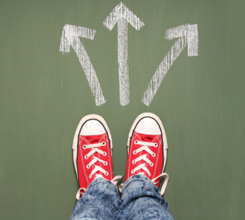 Under følger en kort beskrivelse av de ulike valgfagene Marienlyst skole tilbyr for 8. trinn skoleåret 2015/2016. For utfyllende informasjon om fagene, se Utdanningsdirektoratet sine nettsider: http://www.udir.no/Lareplaner/Valgfag/Det er viktig at du leser om fagene før du tar valget ditt. Fysisk aktivitet og helse
Målet med valgfaget “Fysisk aktivitet og helse” er at du som velger faget får mulighet til å delta i varierte aktiviteter, både individuelt og sammen med andre. Gjennom dette faget vil du kunne få et bevisst forhold til hvordan kosthold spiller inn på helsen vår og at det er en sammenheng mellom energiinntak og energiforbruk.  Ulike typer aktiviteter skal være i fokus, men vi har valgt å dele tilbudet i to grupper. Den ene gruppa vil primært jobbe med lagidrett og friluftsliv. Den andre gruppa vil jobbe mest med dans, bevegelse og alternative treningsformer. Elevenes interesser vil være med og forme deler av innholdet i faget.Innsats for andreMålet med valgfaget "Innsats for andre" er at du som velger faget skal få være med å kartlegge behov i nærmiljøet og deretter planlegge og gjennomføre tiltak som styrker det sosiale for utvalgte grupper. Noen eksempler på hva vi kan jobbe med: eldresenter, barnehage, idrettsturnering og boklesing for yngre barn. Vi skal også lære mer om Drømmeskolen og gjennomføre Drømmeskole-tiltak for elever på lavere trinn. Kanskje får du lyst til å bli elevmentor i 10. klasse? Produksjon av varer og tjenester (Kantine)Målet med valgfaget "Produksjon av varer og tjenester" er at du som velger faget skal få være med å planlegge, produsere, markedsføre og tilby en vare eller tjeneste. Du lærer hvordan du kan utvikle en forretningsidé og etablere en liten bedrift. På vår skole skal vi starte opp og ha ansvar for kantina. Du lærer hvordan du kan drive kantina, som innebærer både planlegging og produksjon.  Du vil også lære om markedsføring og regnskap / budsjett. Faget vil også gi rom for å prøve ut andre ideer i løpet av året, i hovedsak knyttet til en form for matlaging.Teknologi i praksisMålet med valgfaget "Teknologi i praksis" er at du skal kunne gjøre rede for hvordan datamaskiner og programmer fungerer, inkludert et utvalg utbredte programmeringsspråk og deres bruksområder. Du får lære å bruke flere programmeringsspråk der minst ett er tekstbasert. I tillegg lærer du om kontrollering og simulering av fysiske objekter (for eksempel roboter). Du lærer om programmering både som en del av allmenndannelsen i vårt samfunn, som et kreativt verktøy, som en nyttig ferdighet og som en morsom og motiverende aktivitet. Programmering i Skolen – Koding med kidsa!Valgfaget sal og sceneHva er det?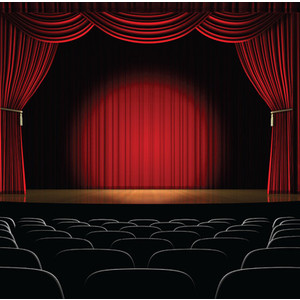 Målet med valgfaget “Sal og scene” er at du som velger faget får mulighet til å skape og formidle kreative uttrykk, både individuelt og sammen med andre. Dette kan skje gjennom ulike typer produksjoner der det audiovisuelle er i fokus, for eksempel musikk, lyd, dialog og film, bilder, installasjoner eller sal- og sceneopptreden. Interessene og ferdighetene til de elevene som velger faget er med på å avgjøre hva slags produksjon man skal lage. I faget skal du være med på:Å lage en forestilling eller en produksjon som skal vises/fremføres for publikum. 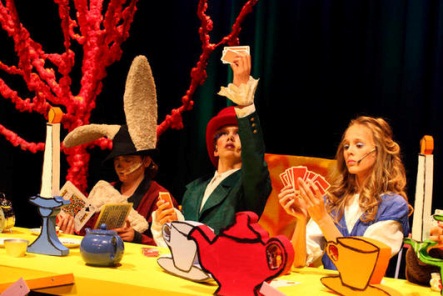 Å ha en avgjørende rolle i de ulike fasene i produksjonen, fra idéutvikling til arbeid med en forestilling el. og fremføringen av denne. Målet er at du skal: Få erfaring med idéutvikling.Få prøve deg som formidler på scenen, i øvelsessituasjoner og foran publikum.Ta i bruk og utvikle dine kreative ferdigheter.Lære å samarbeide med andre elever i kreativt og praktisk arbeid.Jobbe målrettet gjennom ulike faser av prosjektet. Utforske ulike kreative uttrykk.Gi andre elever tilbakemeldinger, samt få tilbakemeldinger på ditt eget arbeid. 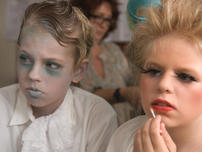 Du som velger dette valgfaget:Bør trives med å jobbe kreativt og med musikk, drama, dans el. og ha lyst til å prøve seg på en scene.  Bør ha motivasjon for å jobbe prosjektbasert. Gruppa vil ha fire timer i uken med dette valgfaget over en begrenset periode – høst eller vår. Påmelding til valgfag						Skriv ut, fyll inn og gi svarslipp til kontaktlærer, eller send en epost til annebrita.naerumbarstad@ude.oslo.kommune.no senest torsdag 1.septemberNavn: ______________________________________________Klasse: _____NB! Sett inn 1, 2, 3 og 4:Fysisk aktivitet og helse:					Lagidrett/friluftslivDans, bevegelse og alternative treningsformerProduksjon for sal og scene:		Produksjon for sal og scene	Jeg spiller instrument: ______________________						Teknologi i praksis (Programmering)				Produksjon av varer og tjenester (Kantine) _____________________________				Foresattes underskrift